                                                                                                                                                               ПРОЕКТВ соответствии с Федеральными законами от 06.10.2003 года № 131-ФЗ «Об общих принципах организации местного самоуправления в РФ»,  от 27.07.2010 № 210-ФЗ «Об организации предоставления государственных и муниципальных услуг», Уставом муниципального образования «Ермаковское сельское поселение» Ермаковского района Ростовской областиПОСТАНОВЛЯЮ:        1. Внести в постановление Администрации Ермаковского сельского поселения от 16.11.2022 г. № 64 «Об утверждении Административного регламента предоставления муниципальной услуги «Предоставление  разрешения на отклонение от предельных параметров разрешенного строительства, реконструкции объектов капитального строительства» следующие изменения:        1) пункт 2.5.1    административного регламента изложить в новой редакции « проект решения о предоставлении разрешения на отклонение от предельных параметров разрешенного строительства, реконструкции объектов капитального строительства подготавливается в течение пятнадцати рабочих дней со дня поступления заявления о предоставлении такого разрешения и подлежит рассмотрению на общественных обсуждениях или публичных слушаниях. Расходы, связанные с организацией и проведением общественных обсуждений или пуьличных слушаний по проекту решения о предоставлении разрешения на отклонение от предельных параметров разрешенного строительства, реконструкции объектов капитального строительства, несет физическое или юридическое лицо,заинтересованное в предоставлении такого разрешения.         На основании заключения о результатах общественных обсуждений или пуьличных слушаний по проекту решения о предоставлении разрешения на отклонение от предельных параметров разрешенного строительства, реконструкции объектов капитального строительства комиссия в течение пятнадцати рабочих дней со дня окончания таких обсуждений или слушаний осуществляет подготовку рекомендаций о предоставлении такого разрешения или об отказе в предоставлении такого разрешения с указанием причин принятого решения и направляет указанные рекомендации главе местной администрации.            2) пункт 2.5.2    административного регламента изложить в новой редакции «Глава местной администрации в течение семи дней со дня поступления указанных в части 2.5.1.  рекомендаций принимает решение о предоставлении разрешения на отклонение от предельных параметров разрешенного строительства, рекомендации объектов капитального строительства или об отказе в предоставлении такого разрешения с указанием причин принятого решения».         2.Настоящее постановление подлежит опубликованию и размещению на официальном сайте Администрации Ермаковского сельского поселения.         3. Контроль за исполнением настоящего постановления оставляю  за собой.Глава АдминистрацииЕрмаковского сельского поселения                                  Е.В.Калашников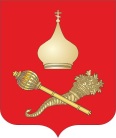 РОССИЙСКАЯ ФЕДЕРАЦИЯРОСТОВСКАЯ ОБЛАСТЬТАЦИНСКИЙ РАЙОНМУНИЦИПАЛЬНОЕ ОБРАЗОВАНИЕ«ЕРМАКОВСКОЕ СЕЛЬСКОЕ ПОСЕЛЕНИЕ»АДМИНИСТРАЦИЯ ЕРМАКОВСКОГО СЕЛЬСКОГО ПОСЕЛЕНИЯПОСТАНОВЛЕНИЕ«___»______ 2023 года          	              № ___		             ст. ЕрмаковскаяО внесении изменений в постановления Администрации Ермаковского сельского поселения от 16.11.2022 г.            № 64 «Об утверждении Административного регламента предоставления муниципальной услуги «Предоставление  разрешения на отклонение от предельных параметров разрешенного строительства, реконструкции объектов капитального строительства»